ABSTRACTTable of Contents1. Introduction – Use Heading 1 for all main section titles	31.1 Second-Level Heading – Use Heading 2 for all secondary titles	31.1.1 Third-Level Heading – Use Heading 3 for all third-level titles	31.1.2 Third-Level Heading	31.2 Second-Level Heading	32. Your Chapter (e.g. Design Challenge)	33. Your Chapter (e.g. Flow)	34. Your Chapter (e.g. Results)	35. Conclusions	36. References	3Guidance – Remove this section when paper is complete	4Figures and Tables	4Cross References	5Lists	5Script/Code Examples	5Finalizing	5Table of FiguresFigure 1. Figure text.	4Figure 2. Figure description.	4Table of TablesTable 1. Table text.	4Table 2. Table description.	4Use styles included in this template for a uniform appearance. Introduction – Use Heading 1 for all main section titlesUse Normal style for text under a first-level heading.Second-Level Heading – Use Heading 2 for all secondary titlesText – Use Normal style for text under a second-level heading.Third-Level Heading – Use Heading 3 for all third-level titlesText – Use Norm3rd style for text under a third-level heading.Third-Level HeadingText – Use Norm3rd style text.Second-Level HeadingText – Use Normal style text.Your Chapter (e.g. Design Challenge)Text – Use Normal style text.Your Chapter (e.g. Flow)Text – Use Normal style text.Your Chapter (e.g. Results)Text – Use Normal style text.ConclusionsText – Use Normal style text.ReferencesLiterature and referencesEtc.Guidance – Remove this section when paper is completeFigures and TablesInsert Captions under each figure and at the top of each table. Follow the steps below to ensure that they are included in the table of figures and table of tables.Place your cursor where you want the Figure or Table caption to appear.On the References ribbon, click [Insert Caption].In the Label drop-down, select Figure or Table as appropriate.In the Caption box, type the description for your figure or table after the Figure/Table # designation that is automatically applied. Click [OK].Refresh the Table of Figures or Table of Tables to verify that your new item is included.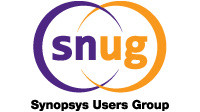 Figure 1. Figure text.Figure 2. Figure description.Above is an example figure. Below is an example table. You can use any formatting you like for your tables.Table 1. Table text.Table 2. Table description.Cross ReferencesYou can add cross references to your figures (“Figure 1 shows ...”), tables (See Table 2 for a summary of …”) , or references (“Previous papers have discussed this problem [1][2]”).  To insert a cross-reference:Place your cursor where you want the cross-reference to appear.On the References ribbon, click Cross-referenceIn the “Reference type” drop-down, select Figure, Table or Numbered item (for references) as appropriate.In the “For which…” drop-down, select the caption/reference number you wish to refer to.In the “Insert reference to” drop-down, select Only label and number for figures or tables, or Paragraph number for references. Click [Insert].ListsYou can use bulleted, numbered, or custom styles for your lists.This uses the List Bullet style. Use bullets for lists unless numbering is necessary. This uses the List Number style. Use a numbered list only when the list represents a sequence, such as the steps in a procedure.Script/Code ExamplesUse Courier New 11 pt fontFinalizingWhen you are finished with your paper:Review and accept/reject all edits.Add or verify your paper title in the footer.Delete the Guidance section.Press Ctrl+A to select all of the text in your document and then press F9 to update all links. Select Update entire table on any prompt that appears.Turn on Track Changes (on the Review ribbon).Save your paper.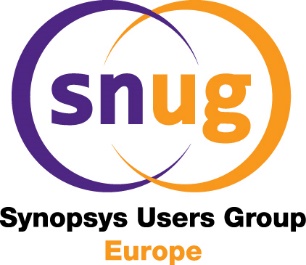 HeadingHeading2This is a simple tableMore textHeadingHeading2Heading3DataDataData